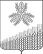 АДМИНИСТРАЦИЯ КРАСНОПОЛЯНСКОГО СЕЛЬСКОГО ПОСЕЛЕНИЯ КУЩЕВСКОГО РАЙОНАПОСТАНОВЛЕНИЕот  11.10.2019 г.                                                                                                     № 83 х. Красная Поляна О внесении изменений в постановление администрации Краснополянского сельского поселения Кущевского района от 29.12.2017 г. № 122 «О создании Попечительского совета по вопросам похоронного дела Краснополянского сельского поселения Кущевского района»В связи с окончанием полномочий депутатов, в целях реализации общественного контроля в сфере похоронного дела на территории Краснополянского  сельского поселения   постановляю:1. Внести в приложение № 1 к постановлению администрации Краснополянского сельского поселения от 29.12.2017 г. № 122 «О создании попечительского совет по вопросам похоронного дела при администрации Краснополянского сельского поселения Кущевского  района»  и утвердить его состав (Приложение №1).2. Контроль за исполнением настоящего постановления оставляю за собой 3. Постановление вступает в силу по истечении 10 дней со дня его  обнародования.Глава Краснополянского сельского поселения Кущёвского района                                                                            В.А. СиденкоПроект подготовлен и внесенведущий специалист                                                                        Ю.Н. Марушка Проект согласованведущий специалист                                                                      Т.И. Макаренко                                                                                  ПРИЛОЖЕНИЕ № 1                                                                                  УТВЕРЖДЕНО                                                                                  постановлением администрации                                                                                                                                                                                           Краснополянского сельского                                                                                   поселения Кущевского района                                                             от 11.10.2019 г. № 83СОСТАВПопечительского совета по вопросам похоронного дела Краснополянского сельского поселения Кущевского районаСиденко Вероника Александровна   - глава Краснополянского сельского поселения Кущевского района, председатель Попечительского советаМарушка Юлия Николаевна ведущий специалист  администрации Краснополянского сельского поселения, заместитель председателя попечительского Совета.Мноян Светлана Юрьевна – специалист 2 категории  администрации Краснополянского сельского поселения, секретарь попечительского СоветаЧлены Попечительского совета:Губенко Анна Сергеевна – депутат Краснополянского сельского поселения.Пятаков Иван Владимирович – депутат Краснополянского сельского поселения.Корниенко Светлана Оганесовна - депутат Краснополянского сельского поселенияЛиманская Людмила Викторовна   – председатель ТОС Глава Краснополянского сельского поселения Кущевского района        В.А.Сиденко